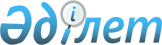 О внесении изменений в решение маслихата района Шал акына Северо-Казахстанской области от 23 декабря 2016 года № 9/1 "О районном бюджете на 2017-2019 годы"Решение маслихата района Шал акына Северо-Казахстанской области от 27 ноября 2017 года № 19/1. Зарегистрировано Департаментом юстиции Северо-Казахстанской области 6 декабря 2017 года № 4404
      В соответствии с пунктом 1 статьи 106, с пунктом 5 статьи 109 Бюджетного Кодекса Республики Казахстан от 4 декабря 2008 года, подпунктом 1) пункта 1 статьи 6 Закона Республики Казахстан от 23 января 2001 года "О местном государственном управлении и самоуправлении в Республике Казахстан", маслихат района Шал акына Северо-Казахстанской области РЕШИЛ: 
      1. Внести в решение маслихата района Шал акына Северо-Казахстанской области от 23 декабря 2016 года № 9/1 "О районном бюджете на 2017 – 2019 годы" (зарегистрировано в Реестре государственной регистрации нормативных правовых актов под № 4020 12 января 2017 года, опубликовано 20 января 2017 года в районной газете "Парыз", 20 января 2017 года в районной газете "Новатор") следующие изменения:
      пункт 1 изложить в следующей редакции: 
      "1. Утвердить районный бюджет на 2017 – 2019 годы согласно приложениям 1, 2, 3 соответственно, в том числе на 2017 год в следующих объемах: 
      1) доходы – 2 689 982,9 тысяч тенге, в том числе по:
      налоговым поступлениям – 335 705 тысяч тенге;
      неналоговым поступлениям – 3 908,4 тысяч тенге;
      поступления от продажи основного капитала – 5 000 тысяч тенге;
      поступления трансфертов – 2 345 369,5 тысяч тенге; 
      2) затраты – 2 709 054,0 тысяч тенге; 
      3) чистое бюджетное кредитование – 4 302,9 тысяч тенге, в том числе:
      бюджетные кредиты – 6 920 тысяч тенге;
      погашение бюджетных кредитов – 2 617,1 тысяч тенге;
       4) сальдо по операциям с финансовыми активами – 0 тысяч тенге:
      приобретение финансовых активов – 0 тысяч тенге;
      поступления от продажи финансовых активов государства – 0 тысяч тенге;
      5) дефицит (профицит) бюджета – -23 374,0 тысяч тенге;
      6) финансирование дефицита (использование профицита) бюджета – 23 374,0 тысяч тенге;
      поступление займов – 6 807 тысяч тенге;
      погашение займов – 2 617,1 тысяч тенге;
      используемые остатки бюджетных средств – 19 184,1 тысяч тенге.";
      пункт 8 изложить в следующей редакции: 
      "8. Утвердить в районном бюджете на 2017 год целевые текущие трансферты и бюджетные кредиты в сумме 38 906,4 тысяч тенге:
      1) на доплату учителям, прошедшим стажировку по языковым курсам;
      2) на доплату учителям за замещение на период обучения основного сотрудника;
      3) на внедрение обусловленной денежной помощи по проекту "Өрлеу";
      4) бюджетные кредиты из республиканского бюджета для реализации мер 
      социальной поддержки специалистов.";
      пункт 9 изложить в следующей редакции: 
      "9. Утвердить в районном бюджете на 2017 год целевые текущие трансферты из областного бюджета в сумме 77 178,1 тысяч тенге:
      1) на субсидии на возмещение расходов по найму (аренде) жилья для переселенцев и оралманов;
      2) на краткосрочное профессиональное обучение рабочих кадров по востребованным на рынке труда профессиям, включая обучение в мобильных центрах;
      3) на проведение профилактических мероприятий против энзоотических болезней.";
      приложения 1, 4, 8 к указанному решению изложить в новой редакции согласно приложениям 1, 2, 3 к настоящему решению.
      2. Настоящее решение вводится в действие с 1 января 2017 года. Бюджет района Шал акына на 2017 год
      Продолжение таблицы Бюджет аппаратов акимов сельских округов и города Сергеевка на 2017 год
      Продолжение таблицы: Трансферты и бюджетные кредиты из вышестоящих органов государственного управления на 2017 год
      Продолжение таблицы:
					© 2012. РГП на ПХВ «Институт законодательства и правовой информации Республики Казахстан» Министерства юстиции Республики Казахстан
				
      Председатель XIX сессии

      маслихата района Шал акына

      Северо-Казахстанской области

Т. Абдрахманова 

      Секретарь

      маслихата района Шал акына

      Северо-Казахстанской области

О. Амрин
Приложение №1к решению маслихата района Шал акына от 27 ноября 2017 года №19/1Приложение № 1к решению маслихата района Шал акына от 23 декабря 2016 года №9/1
Категория
Класс
Подкласс
Специфика
Наименование
Сумма тысяч тенге
Категория
Класс
Подкласс
Специфика
Наименование
Сумма тысяч тенге
1
2
3
4
4
5
Доходы:
2 689 982,9
1
Налоговые поступления
335 705,0
01
Подоходный налог
26 655,0
2
Индивидуальный подоходный налог
26 655,0
03
Социальный налог
129 137,0
1
Социальный налог
129 137,0
04
Hалоги на собственность
86 789,0
1
Hалоги на имущество
31 000,0
3
Земельный налог
8 994,0
4
Hалог на транспортные средства
34 195,0
5
Единый земельный налог
12 600,0
05
Внутренние налоги на товары, работы и услуги
90 674,0
2
Акцизы
1 750,0
3
Поступления за использование природных и других ресурсов
75 524,0
4
Сборы за ведение предпринимательской и профессиональной деятельности
13 400,0
08
Обязательные платежи, взимаемые за совершение юридически значимых действий и (или) выдачу документов уполномоченными на то государственными органами или должностными лицами
2 450,0
1
Государственная пошлина
2 450,0
2
Неналоговые поступления
3 908,4
01
Доходы от государственной собственности
2 903,4
5
Доходы от аренды имущества, находящегося в государственной собственности
2 900,0
7
Вознаграждение по кредитам, выданным из государственного бюджета
3,4
06
Прочие неналоговые поступления
1 005,0
1
Прочие неналоговые поступления
1 005,0
3
Поступления от продажи основного капитала
5 000,0
03
Продажа земли и нематериальных активов
5 000,0
1
Продажа земли
5 000,0
4
Поступления трансфертов 
2 345 369,5
02
Трансферты из вышестоящих органов государственного управления
2 345 369,5
2
Трансферты из областного бюджета
2 345 369,5
Функциональная группа
Администратор бюджетных программ
Администратор бюджетных программ
Программа
Программа
Подпрограмма
Подпрограмма
Наименование
Наименование
Сумма тысяч тенге
Функциональная группа
Администратор бюджетных программ
Администратор бюджетных программ
Программа
Программа
Подпрограмма
Подпрограмма
Наименование
Наименование
Сумма тысяч тенге
2) Затраты:
2) Затраты:
2709054,0
Функциональная группа
Администратор бюджетных программ
Администратор бюджетных программ
Программа
Программа
Подпрограмма
Подпрограмма
Наименование
Наименование
Сумма тысяч тенге
01
Государственные услуги общего характера
Государственные услуги общего характера
246672,4
Функциональная группа
Администратор бюджетных программ
Администратор бюджетных программ
Программа
Программа
Подпрограмма
Подпрограмма
Наименование
Наименование
Сумма тысяч тенге
112
112
Аппарат маслихата района (города областного значения)
Аппарат маслихата района (города областного значения)
13039,0
Функциональная группа
Администратор бюджетных программ
Администратор бюджетных программ
Программа
Программа
Подпрограмма
Подпрограмма
Наименование
Наименование
Сумма тысяч тенге
001
001
Услуги по обеспечению деятельности маслихата района (города областного значения)
Услуги по обеспечению деятельности маслихата района (города областного значения)
13039,0
Функциональная группа
Администратор бюджетных программ
Администратор бюджетных программ
Программа
Программа
Подпрограмма
Подпрограмма
Наименование
Наименование
Сумма тысяч тенге
122
122
Аппарат акима района (города областного значения)
Аппарат акима района (города областного значения)
76481,0
001
001
Услуги по обеспечению деятельности акима района
 (города областного значения)
Услуги по обеспечению деятельности акима района
 (города областного значения)
76481,0
123
123
Аппарат акима района в городе, города районного значения, поселка, села, сельского округа
Аппарат акима района в городе, города районного значения, поселка, села, сельского округа
110396,9
001
001
Услуги по обеспечению деятельности акима района в городе, города районного значения, поселка, села, сельского округа
Услуги по обеспечению деятельности акима района в городе, города районного значения, поселка, села, сельского округа
110396,9
459
459
Отдел экономики и финансов района (города областного значения)
Отдел экономики и финансов района (города областного значения)
26324,5
001
001
Услуги по реализации государственной политики в области формирования и развития экономической политики, государственного планирования, исполнения бюджета и управления коммунальной собственностью района (города областного значения)
Услуги по реализации государственной политики в области формирования и развития экономической политики, государственного планирования, исполнения бюджета и управления коммунальной собственностью района (города областного значения)
25835,5
010
010
Приватизация, управление коммунальным имуществом, постприватизационная деятельность и регулирование споров, связанных с этим
Приватизация, управление коммунальным имуществом, постприватизационная деятельность и регулирование споров, связанных с этим
489,0
495
495
Отдел архитектуры, строительства, жилищно-коммунального хозяйства, пассажирского транспорта и автомобильных дорог района (города областного значения)
Отдел архитектуры, строительства, жилищно-коммунального хозяйства, пассажирского транспорта и автомобильных дорог района (города областного значения)
20431,0
001
001
Услуги по реализации государственной политики на местном уровне в области архитектуры, строительства, жилищно-коммунального хозяйства, пассажирского транспорта и автомобильных дорог
Услуги по реализации государственной политики на местном уровне в области архитектуры, строительства, жилищно-коммунального хозяйства, пассажирского транспорта и автомобильных дорог
20431,0
02
Оборона
Оборона
6515,0
122
122
Аппарат акима района (города областного значения)
Аппарат акима района (города областного значения)
6515,0
005
005
Мероприятия в рамках исполнения всеобщей воинской обязанности
Мероприятия в рамках исполнения всеобщей воинской обязанности
5416,0
006
006
Предупреждение и ликвидация чрезвычайных ситуаций масштаба района (города областного значения)
Предупреждение и ликвидация чрезвычайных ситуаций масштаба района (города областного значения)
561,0
007
007
Мероприятия по профилактике и тушению степных пожаров районного (городского) масштаба, а также пожаров в населенных пунктах, в которых не созданы органы государственной противопожарной службы
Мероприятия по профилактике и тушению степных пожаров районного (городского) масштаба, а также пожаров в населенных пунктах, в которых не созданы органы государственной противопожарной службы
538,0
03
Общественный порядок, безопасность, правовая, судебная, уголовно-исполнительная деятельность
Общественный порядок, безопасность, правовая, судебная, уголовно-исполнительная деятельность
4893,0
495
495
Отдел архитектуры, строительства, жилищно-коммунального хозяйства, пассажирского транспорта и автомобильных дорог района (города областного значения)
Отдел архитектуры, строительства, жилищно-коммунального хозяйства, пассажирского транспорта и автомобильных дорог района (города областного значения)
4893,0
019
019
Обеспечение безопасности дорожного движения в населенных пунктах
Обеспечение безопасности дорожного движения в населенных пунктах
4893,0
04
Образование
Образование
1948593,0
464
464
Отдел образования района (города областного значения)
Отдел образования района (города областного значения)
28967,0
009
009
Обеспечение деятельности организаций дошкольного воспитания и обучения
Обеспечение деятельности организаций дошкольного воспитания и обучения
28967,0
123
123
Аппарат акима района в городе, города районного значения, поселка, села, сельского округа
Аппарат акима района в городе, города районного значения, поселка, села, сельского округа
4903,0
005
005
Организация бесплатного подвоза учащихся до школы и обратно в сельской местности
Организация бесплатного подвоза учащихся до школы и обратно в сельской местности
4903,0
464
464
Отдел образования района (города областного значения)
Отдел образования района (города областного значения)
1885559,0
003
003
Общеобразовательное обучение
Общеобразовательное обучение
1583650,0
006
006
Дополнительное образование для детей 
Дополнительное образование для детей 
62686,0
022
022
Выплата единовременных денежных средств казахстанским гражданам, усыновившим (удочерившим) ребенка (детей)-сироту и ребенка (детей), оставшегося без попечения родителей 
Выплата единовременных денежных средств казахстанским гражданам, усыновившим (удочерившим) ребенка (детей)-сироту и ребенка (детей), оставшегося без попечения родителей 
170,0
040
040
Реализация государственного образовательного заказа в дошкольных организациях образования 
Реализация государственного образовательного заказа в дошкольных организациях образования 
155468,0
029
029
Обследование психического здоровья детей и подростков и оказание психолого-медико-педагогической консультативной помощи населению 
Обследование психического здоровья детей и подростков и оказание психолого-медико-педагогической консультативной помощи населению 
11257,0
031
031
Государственная поддержка по содержанию детей-сирот и детей, оставшихся без попечения родителей, в детских домах семейного типа и приемных семьях
Государственная поддержка по содержанию детей-сирот и детей, оставшихся без попечения родителей, в детских домах семейного типа и приемных семьях
2978,0
001
001
Услуги по реализации государственной политики на местном уровне в области образования 
Услуги по реализации государственной политики на местном уровне в области образования 
8477,0
005
005
Приобретение и доставка учебников, учебно-методических комплексов для государственных учреждений образования района (города областного значения)
Приобретение и доставка учебников, учебно-методических комплексов для государственных учреждений образования района (города областного значения)
27983,0
015
015
Ежемесячные выплаты денежных средств опекунам (попечителям) на содержание ребенка-сироты (детей-сирот), и ребенка (детей), оставшегося без попечения родителей
Ежемесячные выплаты денежных средств опекунам (попечителям) на содержание ребенка-сироты (детей-сирот), и ребенка (детей), оставшегося без попечения родителей
7459,0
067
067
Капитальные расходы подведомственных государственных учреждений и организаций
Капитальные расходы подведомственных государственных учреждений и организаций
25431,0
465
465
Отдел физической культуры и спорта района (города областного значения)
Отдел физической культуры и спорта района (города областного значения)
29164,0
017
017
Дополнительное образование для детей и юношества по спорту 
Дополнительное образование для детей и юношества по спорту 
29164,0
06
Социальная помощь и социальное обеспечение
Социальная помощь и социальное обеспечение
176005,5
451
451
Отдел занятости и социальных программ района (города областного значения)
Отдел занятости и социальных программ района (города областного значения)
173227,5
002
002
Программа занятости
Программа занятости
51399,4
005
005
Государственная адресная социальная помощь
Государственная адресная социальная помощь
2377,0
007
007
Социальная помощь отдельным категориям нуждающихся граждан по решениям местных представительных органов
Социальная помощь отдельным категориям нуждающихся граждан по решениям местных представительных органов
9937,0
010
010
Материальное обеспечение детей-инвалидов, воспитывающихся и обучающихся на дому
Материальное обеспечение детей-инвалидов, воспитывающихся и обучающихся на дому
770,0
014
014
Оказание социальной помощи нуждающимся гражданам на дому
Оказание социальной помощи нуждающимся гражданам на дому
41649,0
016
016
Государственные пособия на детей до 18 лет

 
Государственные пособия на детей до 18 лет

 
7367,0
017
017
Обеспечение нуждающихся инвалидов обязательными гигиеническими средствами и предоставление услуг специалистами жестового языка, индивидуальными помощниками в соответствии с индивидуальной программой реабилитации инвалида
Обеспечение нуждающихся инвалидов обязательными гигиеническими средствами и предоставление услуг специалистами жестового языка, индивидуальными помощниками в соответствии с индивидуальной программой реабилитации инвалида
8531,1
001
001
Услуги по реализации государственной политики на местном уровне в области обеспечения занятости и реализации социальных программ для населения
Услуги по реализации государственной политики на местном уровне в области обеспечения занятости и реализации социальных программ для населения
25423,0
011
011
Оплата услуг по зачислению, выплате и доставке пособий и других социальных выплат
Оплата услуг по зачислению, выплате и доставке пособий и других социальных выплат
565,0
023
023
Обеспечение деятельности центров занятости населения
Обеспечение деятельности центров занятости населения
14647,0
025
025
Внедрение обусловленной денежной помощи по проекту "Өрлеу"
Внедрение обусловленной денежной помощи по проекту "Өрлеу"
10562,0
495
495
Отдел архитектуры, строительства, жилищно-коммунального хозяйства, пассажирского транспорта и автомобильных дорог района (города областного значения)
Отдел архитектуры, строительства, жилищно-коммунального хозяйства, пассажирского транспорта и автомобильных дорог района (города областного значения)
434,0
050
050
Реализация Плана мероприятий по обеспечению прав и улучшению качества жизни инвалидов в Республике Казахстан на 2012 – 2018 годы
Реализация Плана мероприятий по обеспечению прав и улучшению качества жизни инвалидов в Республике Казахстан на 2012 – 2018 годы
434,0
464
464
Отдел образования района (города областного значения)
Отдел образования района (города областного значения)
2344,0
030
030
Содержание ребенка (детей), переданного патронатным воспитателям 
Содержание ребенка (детей), переданного патронатным воспитателям 
2344,0
07
Жилищно-коммунальное хозяйство
Жилищно-коммунальное хозяйство
53315,0
123
123
Аппарат акима района в городе, города районного значения, поселка, села, сельского округа
Аппарат акима района в городе, города районного значения, поселка, села, сельского округа
3923,0
009
009
Обеспечение санитарии населенных пунктов
Обеспечение санитарии населенных пунктов
2000,0
011
011
Благоустройство и озеленение населенных пунктов
Благоустройство и озеленение населенных пунктов
1923,0
495
495
Отдел архитектуры, строительства, жилищно-коммунального хозяйства, пассажирского транспорта и автомобильных дорог района (города
областного значения)
Отдел архитектуры, строительства, жилищно-коммунального хозяйства, пассажирского транспорта и автомобильных дорог района (города
областного значения)
49392,0
016
016
Функционирование системы водоснабжения и водоотведения
Функционирование системы водоснабжения и водоотведения
2000,0
025
025
Освещение улиц в населенных пунктах
Освещение улиц в населенных пунктах
13800,0
029
029
Благоустройство и озеленение населенных пунктов
Благоустройство и озеленение населенных пунктов
1792,0
072
072
Строительство служебного жилища, развитие инженерно-коммуникационной инфраструктуры и строительство, достройка общежитий для молодежи в рамках Программы развития продуктивной занятости и массового предпринимательства
Строительство служебного жилища, развитие инженерно-коммуникационной инфраструктуры и строительство, достройка общежитий для молодежи в рамках Программы развития продуктивной занятости и массового предпринимательства
31800,0
08
Культура, спорт, туризм и информационное пространство
Культура, спорт, туризм и информационное пространство
126509,0
455
455
Отдел культуры и развития языков района (города областного значения)
Отдел культуры и развития языков района (города областного значения)
42481,0
003
003
Поддержка культурно-досуговой работы
Поддержка культурно-досуговой работы
42481,0
Спорт
Спорт
3838,0
465
465
Отдел физической культуры и спорта района (города областного значения)
Отдел физической культуры и спорта района (города областного значения)
5932,0
006
006
Проведение спортивных соревнований на районном (города областного значения) уровне
Проведение спортивных соревнований на районном (города областного значения) уровне
452,0
007
007
Подготовка и участие членов сборных команд района (города областного значения) по различным видам спорта на областных спортивных соревнованиях
Подготовка и участие членов сборных команд района (города областного значения) по различным видам спорта на областных спортивных соревнованиях
5480,0
455
455
Отдел культуры и развития языков района (города областного значения)
Отдел культуры и развития языков района (города областного значения)
44470,0
006
006
Функционирование районных (городских) библиотек
Функционирование районных (городских) библиотек
41048,0
007
007
Развитие государственного языка и других языков народа Казахстана
Развитие государственного языка и других языков народа Казахстана
522,0
010
010
Капитальные расходы государственного органа
Капитальные расходы государственного органа
2900,0
456
456
Отдел внутренней политики района (города областного значения)
Отдел внутренней политики района (города областного значения)
5062,0
002
002
Услуги по проведению государственной информационной политики
Услуги по проведению государственной информационной политики
5062,0
455
455
Отдел культуры и развития языков района (города областного значения)
Отдел культуры и развития языков района (города областного значения)
8196,0
001
001
Услуги по реализации государственной политики на местном уровне в области развития языков и культуры
Услуги по реализации государственной политики на местном уровне в области развития языков и культуры
8196,0
456
456
Отдел внутренней политики района (города областного значения)
Отдел внутренней политики района (города областного значения)
14768,0
001
001
Услуги по реализации государственной политики на местном уровне в области информации, укрепления государственности и формирования социального оптимизма граждан
Услуги по реализации государственной политики на местном уровне в области информации, укрепления государственности и формирования социального оптимизма граждан
10742,9
003
003
Реализация мероприятий в сфере молодежной политики
Реализация мероприятий в сфере молодежной политики
4025,1
465
465
Отдел физической культуры и спорта района (города областного значения)
Отдел физической культуры и спорта района (города областного значения)
5600,0
001
001
Услуги по реализации государственной политики на местном уровне в сфере физической культуры и спорта
Услуги по реализации государственной политики на местном уровне в сфере физической культуры и спорта
5600,0
10
Сельское, водное, лесное, рыбное хозяйство, особо охраняемые природные территории, охрана окружающей среды и животного мира, земельные отношения
Сельское, водное, лесное, рыбное хозяйство, особо охраняемые природные территории, охрана окружающей среды и животного мира, земельные отношения
82086,0
459
459
Отдел экономики и финансов района (города областного значения)
Отдел экономики и финансов района (города областного значения)
3194,0
099
099
Реализация мер по оказанию социальной поддержки специалистов
Реализация мер по оказанию социальной поддержки специалистов
3194,0
462
462
Отдел сельского хозяйства района (города областного значения)
Отдел сельского хозяйства района (города областного значения)
14774,0
001
001
Услуги по реализации государственной политики на местном уровне в сфере сельского хозяйства
Услуги по реализации государственной политики на местном уровне в сфере сельского хозяйства
14774,0
473
473
Отдел ветеринарии района (города областного значения)
Отдел ветеринарии района (города областного значения)
55796,0
001
001
Услуги по реализации государственной политики на местном уровне в сфере ветеринарии 
Услуги по реализации государственной политики на местном уровне в сфере ветеринарии 
11296,0
005
005
Обеспечение функционирования скотомогильников (биотермических ям) 
Обеспечение функционирования скотомогильников (биотермических ям) 
1000,0
006
006
Организация санитарного убоя больных животных 
Организация санитарного убоя больных животных 
70,0
007
007
Организация отлова и уничтожения бродячих собак и кошек
Организация отлова и уничтожения бродячих собак и кошек
1000,0
008
008
Возмещение владельцам стоимости изымаемых и уничтожаемых больных животных, продуктов и сырья животного происхождения 
Возмещение владельцам стоимости изымаемых и уничтожаемых больных животных, продуктов и сырья животного происхождения 
2203,0
009
009
Проведение ветеринарных мероприятий по энзоотическим болезням животных 
Проведение ветеринарных мероприятий по энзоотическим болезням животных 
2104,0
010
010
Проведение мероприятий по идентификации сельскохозяйственных животных
Проведение мероприятий по идентификации сельскохозяйственных животных
3000,0
011
011
Проведение противоэпизоотических мероприятий
Проведение противоэпизоотических мероприятий
35123,0
463
463
Отдел земельных отношений района (города областного значения)
Отдел земельных отношений района (города областного значения)
8322,0
001
001
Услуги по реализации государственной политики в области регулирования земельных отношений на территории района (города областного значения)
Услуги по реализации государственной политики в области регулирования земельных отношений на территории района (города областного значения)
8322,0
12
Транспорт и коммуникации
Транспорт и коммуникации
14550,0
123
123
Аппарат акима района в городе, города районного значения, поселка, села, сельского округа
Аппарат акима района в городе, города районного значения, поселка, села, сельского округа
13255,0
013
013
Обеспечение функционирования автомобильных дорог в городах районного значения, поселках, селах, сельских округах
Обеспечение функционирования автомобильных дорог в городах районного значения, поселках, селах, сельских округах
13255,0
495
495
Отдел архитектуры, строительства, жилищно-коммунального хозяйства, пассажирского транспорта и автомобильных дорог района (города областного значения)
Отдел архитектуры, строительства, жилищно-коммунального хозяйства, пассажирского транспорта и автомобильных дорог района (города областного значения)
1295,0
039
039
Субсидирование пассажирских перевозок по социально значимым городским (сельским), пригородным и внутрирайонным сообщениям
Субсидирование пассажирских перевозок по социально значимым городским (сельским), пригородным и внутрирайонным сообщениям
1295,0
13
Прочие
Прочие
23369,0
469
469
Отдел предпринимательства района (города областного значения)
Отдел предпринимательства района (города областного значения)
8199,0
001
001
Услуги по реализации государственной политики на местном уровне в области развития предпринимательства
Услуги по реализации государственной политики на местном уровне в области развития предпринимательства
8199,0
123
123
Аппарат акима района в городе, города районного значения, поселка, села, сельского округа
Аппарат акима района в городе, города районного значения, поселка, села, сельского округа
12784,0
040
040
Реализация мер по содействию экономическому развитию регионов в рамках Программы развитие регионов до 2020 года 
Реализация мер по содействию экономическому развитию регионов в рамках Программы развитие регионов до 2020 года 
12784,0
459
459
Отдел экономики и финансов района (города областного значения)
Отдел экономики и финансов района (города областного значения)
2386,0
012
012
Резерв местного исполнительного органа района (города областного значения) 
Резерв местного исполнительного органа района (города областного значения) 
2386,0
14
Обслуживание долга 
Обслуживание долга 
3,4
459
459
Отдел экономики и финансов района (города областного значения)
Отдел экономики и финансов района (города областного значения)
3,4
021
021
Обслуживание долга местных исполнительных органов по выплате вознаграждений и иных платежей по займам из областного бюджета
Обслуживание долга местных исполнительных органов по выплате вознаграждений и иных платежей по займам из областного бюджета
3,4
15
Трансферты
Трансферты
26542,7
459
459
Отдел экономики и финансов района (города областного значения)
Отдел экономики и финансов района (города областного значения)
26542,7
006
006
Возврат неиспользованных (недоиспользованных) целевых трансфертов
Возврат неиспользованных (недоиспользованных) целевых трансфертов
7466,5
024
024
Целевые текущие трансферты в вышестоящие бюджеты в связи с передачей функций государственных органов из нижестоящего уровня государственного управления в вышестоящий
Целевые текущие трансферты в вышестоящие бюджеты в связи с передачей функций государственных органов из нижестоящего уровня государственного управления в вышестоящий
8897,2
051
051
Трансферты органам местного самоуправления
Трансферты органам местного самоуправления
7000,0
054
054
Возврат сумм неиспользованных (недоиспользованных) целевых трансфертов, выделенных из республиканского бюджета за счет целевого трансферта из Национального фонда Республики Казахстан
Возврат сумм неиспользованных (недоиспользованных) целевых трансфертов, выделенных из республиканского бюджета за счет целевого трансферта из Национального фонда Республики Казахстан
3179,0
3) Чистое бюджетное кредитование 
3) Чистое бюджетное кредитование 
4302,9
Бюджетные кредиты
Бюджетные кредиты
6920,0
10
Сельское, водное, лесное, рыбное хозяйство, особо охраняемые природные территории, охрана окружающей среды и животного мира, земельные отношения
Сельское, водное, лесное, рыбное хозяйство, особо охраняемые природные территории, охрана окружающей среды и животного мира, земельные отношения
6920,0
459
459
Отдел экономики и финансов района (города областного значения)
Отдел экономики и финансов района (города областного значения)
6920,0
018
018
Бюджетные кредиты для реализации мер социальной поддержки специалистов
Бюджетные кредиты для реализации мер социальной поддержки специалистов
6920,0
5
Погашение бюджетных кредитов
Погашение бюджетных кредитов
2617,1
01
01
Погашение бюджетных кредитов
Погашение бюджетных кредитов
2617,1
1
1
Погашение бюджетных кредитов, выданных из государственного бюджета
Погашение бюджетных кредитов, выданных из государственного бюджета
2617,1
4) Сальдо по операциям с финансовыми активами
4) Сальдо по операциям с финансовыми активами
0
Приобретение финансовых активов
Приобретение финансовых активов
0
13
Прочие
Прочие
0
Поступления от продажи финансовых активов государства 
Поступления от продажи финансовых активов государства 
0
5) Дефицит (профицит) бюджета
5) Дефицит (профицит) бюджета
-23374,0
6) Финансирование дефицита бюджета
6) Финансирование дефицита бюджета
23374,0
 (использование профицита) бюджета
 (использование профицита) бюджета
Категория
Класс
Класс
Подкласс
Подкласс
Наименование
Наименование
Сумма тысяч тенге
Категория
Класс
Класс
Подкласс
Подкласс
Наименование
Наименование
Сумма тысяч тенге
Категория
Класс
Класс
Подкласс
Подкласс
Наименование
Наименование
Сумма тысяч тенге
Категория
Класс
Класс
Подкласс
Подкласс
Наименование
Наименование
Сумма тысяч тенге
Наименование
Наименование
Сумма тысяч тенге
1
2
2
3
3
А
А
Б
7
Поступление займов
Поступление займов
6807,0
01
01
Внутренние государственные займы
Внутренние государственные займы
6807,0
2
2
Договоры займа
Договоры займа
6807,0
Функциональная группа
Функциональная группа
Администратор бюджетных программ
Администратор бюджетных программ
Программа
Программа
Наименование
Сумма тысяч тенге
Функциональная группа
Функциональная группа
Администратор бюджетных программ
Администратор бюджетных программ
Программа
Программа
Наименование
Сумма тысяч тенге
Функциональная группа
Функциональная группа
Администратор бюджетных программ
Администратор бюджетных программ
Программа
Программа
Наименование
Сумма тысяч тенге
Функциональная группа
Функциональная группа
Администратор бюджетных программ
Администратор бюджетных программ
Программа
Программа
Наименование
Сумма тысяч тенге
Функциональная группа
Функциональная группа
Администратор бюджетных программ
Администратор бюджетных программ
Программа
Программа
Наименование
Сумма тысяч тенге
Функциональная группа
Функциональная группа
Администратор бюджетных программ
Администратор бюджетных программ
Программа
Программа
Наименование
Сумма тысяч тенге
16
16
Погашение займов
2617,1
459
459
Отдел экономики и финансов района (города областного значения)
2617,1
005
005
Погашение долга местного исполнительного органа перед вышестоящим бюджетом
2617,1
Категория
Категория
Класс
Класс
Подкласс
Подкласс
Наименование
Сумма тысяч тенге
Категория
Категория
Класс
Класс
Подкласс
Подкласс
Наименование
Сумма тысяч тенге
1
1
2
2
3
3
А
Б
Категория
Категория
Класс
Класс
Подкласс
Подкласс
Наименование
Сумма тысяч тенге
8
8
Используемые остатки бюджетных средств 
19184,1
Категория
Категория
Класс
Класс
Подкласс
Подкласс
Наименование
Сумма тысяч тенге
01
01
Остатки бюджетных средств
19184,1
Категория
Категория
Класс
Класс
Подкласс
Подкласс
Наименование
Сумма тысяч тенге
1
1
Свободные остатки бюджетных средств
19184,1Приложение №2к решению маслихата района Шал акына от 27 ноября 2017 года №19/1Приложение № 4к решению маслихата районаШал акына от 23 декабря 2016 года №9/1
№ 
Наименование округа
Услуги по обеспечению деятельности акима района в городе, города
районного значения, поселка, села, сельского округа 123.001.
Организация бесплатного подвоза учащихся до школы и обратно в сельской местности 123.005.000
Обеспечение санитарии населенных пунктов 123.009.000
1
Городской акимат 
17619,2
2000
2
Афанасьевский
9743,9
838
3
Аютасский
9983,9
4
Городецкий
7440
5
Жанажолский
10408,9
6
Кривощековский
8779
748
7
Новопокровский
9385
8
Приишимский
9023,1
249
9
Семипольский
8103,3
833
10
Сухорабовский
8902,3
819
11
Юбилейный
11008,3
1416
ВСЕГО
110396,9
4903,0
2000,0
Благоустройство и озеленение населенных пунктов 123.011.000
Обеспечение функционирования автомобильных дорог в городах районного значения, поселках, селах, сельских округах 123.013.000
Реализация мер по содействию экономическому развитию регионов в рамках Программы развитие регионов до 2020 года 123.040.000
Всего сумма тысяч тенге
1923
8448
29990
322
1065
11969
650
1492
12126
447
1322
9209
305
1005
11719
457
1697
11681
500
1656
11541
424
933
10629
830
1534
11300
357
935
11013
515
1145
14084
1923,0
13255,0
12784,0
145261,9Приложение №3к решению маслихата района Шал акына от 27 ноября 2017 года №19/1Приложение № 8к решению маслихата района Шал акына от 23 декабря 2016 года №9/1
Функциональная группа
Администратор бюджетных программ
Программа
Подпрограмма
Наименование
Всего:
Функциональная группа
Администратор бюджетных программ
Программа
Подпрограмма
Наименование
Всего:
2) Затраты:
116084,5
04
Образование
31786,0
464
Отдел образования района (города областного значения)
31786,0
003
Общеобразовательное обучение
12442,0
011
За счет трансфертов из республиканского бюджета
4342,0
015
За счет средств местного бюджета
8100,0
005
Приобретение и доставка учебников, учебно-методических комплексов для государственных учреждений образования района (города областного значения)
19344,0
000
Приобретение и доставка учебников, учебно-методических комплексов для государственных учреждений образования района (города областного значения)
19344,0
06
Социальная помощь и социальное обеспечение
51169,5
451
Отдел занятости и социальных программ района (города областного значения)
50735,5
002
Программа занятости 
39633,4
011
За счет трансфертов из республиканского бюджета
16438,3
101
Профессиональная подготовка и переподготовка безработных
10697,0
102
Дополнительные меры по социальной защите граждан в сфере занятости населения
12498,1
017
Обеспечение нуждающихся инвалидов обязательными гигиеническими средствами и предоставление услуг специалистами жестового языка, индивидуальными помощниками в соответствии с индивидуальной программой реабилитации инвалида
3041,1
011
За счет трансфертов из республиканского бюджета
3041,1
025
Внедрение обусловленной денежной помощи по проекту "Өрлеу"
8061,0
011
За счет трансфертов из республиканского бюджета
8061,0
495
Отдел архитектуры, строительства, жилищно-коммунального хозяйства, пассажирского транспорта и автомобильных дорог района (города областного значения)
434,0
050
Реализация Плана мероприятий по обеспечению прав и улучшению качества жизни инвалидов в Республике Казахстан на 2012 – 2018 годы
434,0
011
За счет трансфертов из республиканского бюджета
217,0
015
За счет средств местного бюджета
217,0
07
Жилищно-коммунальное хозяйство
25000,0
495
Отдел архитектуры, строительства, жилищно-коммунального хозяйства, пассажирского транспорта и автомобильных дорог района (города областного значения)
25000,0
072
Строительство служебного жилища, развитие инженерно-коммуникационной инфраструктуры и строительство, достройка общежитий для молодежи в рамках Программы развития продуктивной занятости и массового предпринимательства
25000,0
015
За счет средств местного бюджета
25000,0
10
Сельское, водное, лесное, рыбное хозяйство, особо охраняемые природные территории, охрана окружающей среды и животного мира, земельные отношения
8129,0
473
Отдел ветеринарии района (города областного значения)
1322,0
009
Проведение ветеринарных мероприятий по энзоотическим болезням животных
1322,0
000
Проведение ветеринарных мероприятий по энзоотическим болезням животных
1322,0
459
Отдел экономики и финансов района (города областного значения)
6807,0
018
Бюджетные кредиты для реализации мер социальной поддержки специалистов
6807,0
013
За счет кредитов из республиканского бюджета
6807,0
Республиканские трансферты и бюджетные кредиты
Республиканские трансферты и бюджетные кредиты
Республиканские трансферты и бюджетные кредиты
Республиканские трансферты и бюджетные кредиты
Трансферты из областного бюджета
Трансферты из областного бюджета
Трансферты из областного бюджета
Итого:
текущие
кредиты
развитие
Итого
текущие
развитие
38906,4
32099,4
6807,0
0,0
77178,1
52178,1
25000,0
4342,0
4342,0
27444,0
27444,0
4342,0
4342,0
27444,0
27444,0
4342,0
4342,0
8100,0
8100,0
4342,0
4342,0
0,0
0,0
8100,0
8100,0
19344,0
19344,0
19344,0
19344,0
27757,4
27757,4
23412,1
23412,1
27540,4
27540,4
23195,1
23195,1
16438,3
16438,3
23195,1
23195,1
16438,3
16438,3
0,0
0,0
10697,0
10697,0
12498,1
12498,1
3041,1
3041,1
3041,1
3041,1
8061,0
8061,0
8061,0
8061,0
217,0
217,0
0,0
0,0
217,0
217,0
0,0
217,0
217,0
217,0
217,0
217,0
217,0
0,0
0,0
217,0
217,0
0,0
0,0
0,0
0,0
25000,0
0,0
25000,0
0,0
0,0
0,0
0,0
25000,0
0,0
25000,0
0,0
0,0
0,0
0,0
25000,0
0,0
25000,0
0,0
25000,0
25000,0
6807,0
6807,0
1322,0
1322,0
1322,0
1322,0
1322,0
1322,0
1322,0
1322,0
6807,0
6807,0
6807,0
0,0
6807,0
6807,0
6807,0